How to print with staples at the printer in 1.72 from your Mac:The Xerox Model of the printer is wc7556.You may need to download the driver wc7558.dmg and install it.http://www.support.xerox.com/support/workcentre-7545-7556/downloads/enus.html?operatingSystem=macosx1010&associatedProduct=XRIP_WC7525_baseSelect built-in controller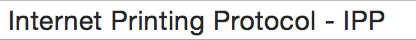 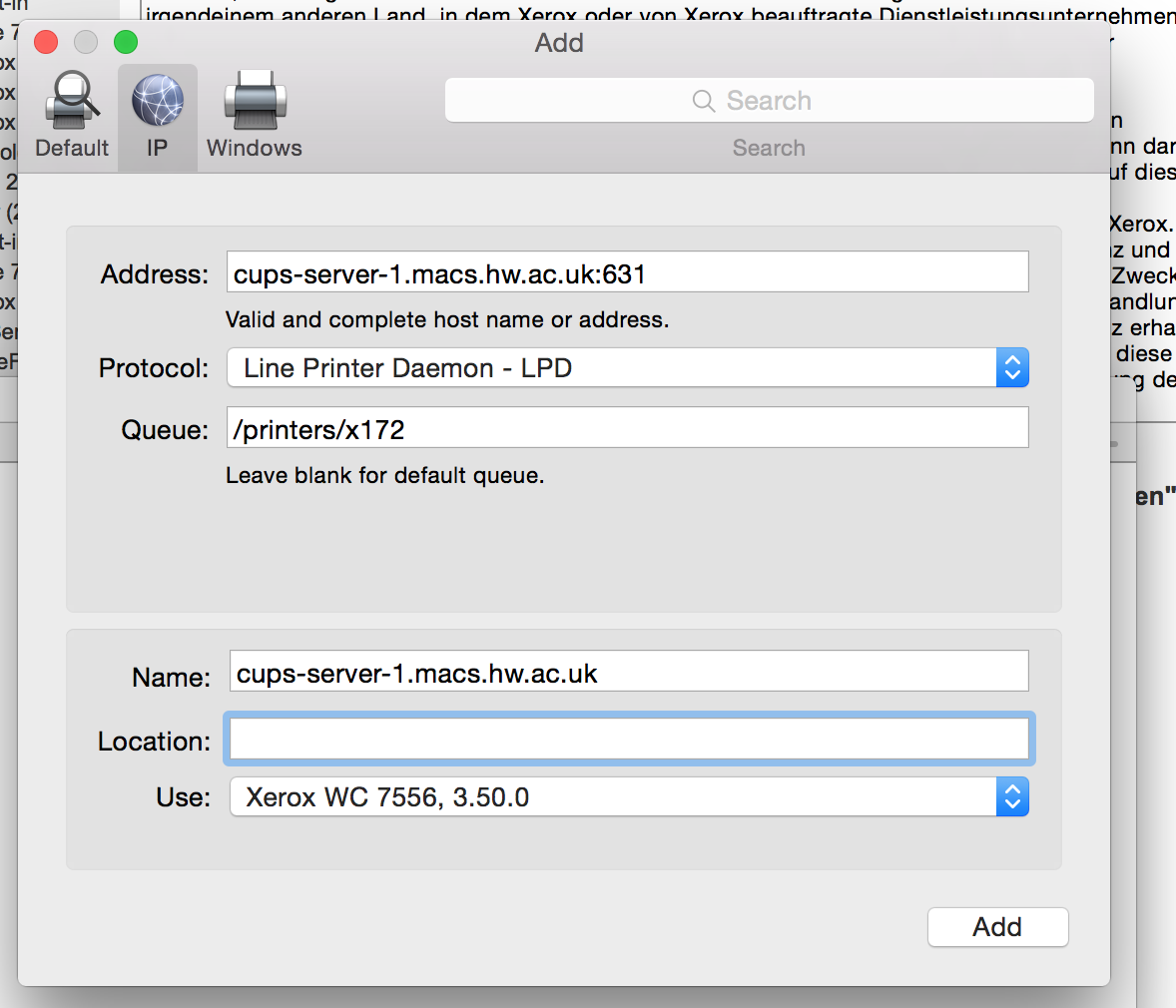 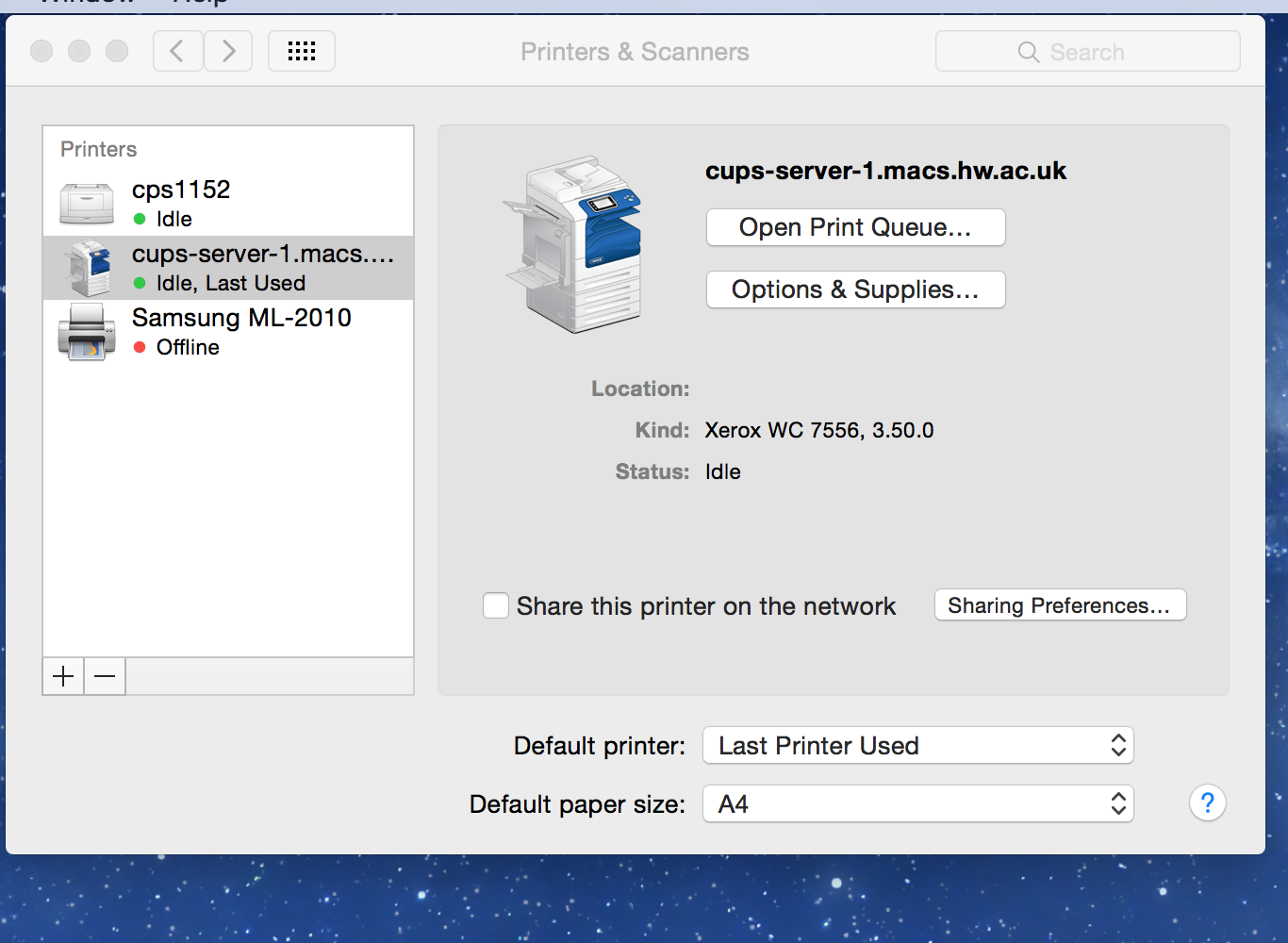 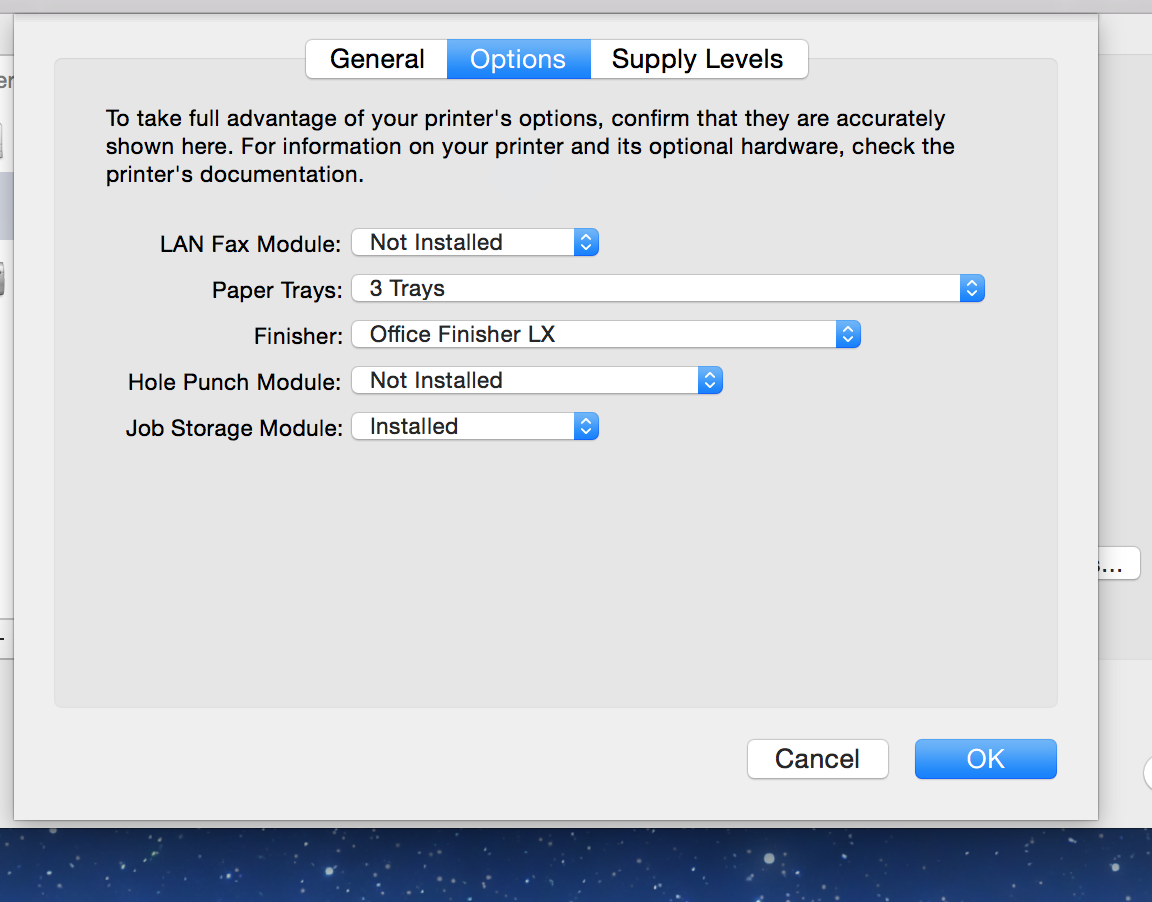 If it adds the printer then you should be fine. However if you get the error then follow the rest of the steps outlined here. 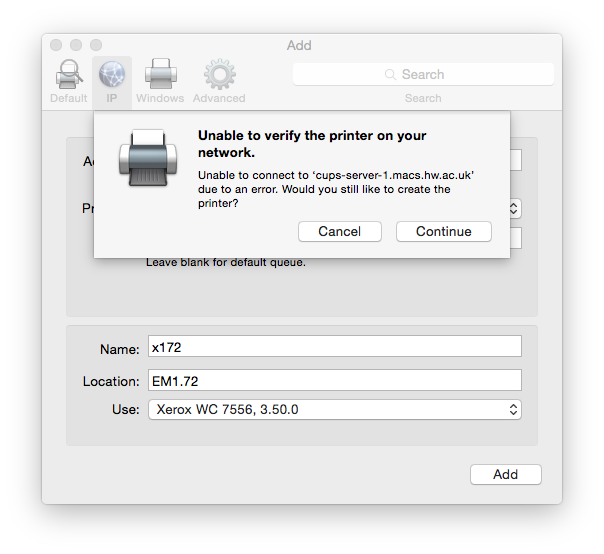 Open a terminal and stop your cupsdsudo launchctl stop org.cups.cupsdEdit the configuration of the new printer by sudo vi /etc/cups/printers.confFind the printer you’ve just added, it should be the last one in the list. Find the lineAuthInfoRequired noneand change it toAuthInfoRequired username,passwordNow restart cupsdsudo launchctl start org.cups.cupsdWhen you send a job to the printer, a dialogue box will pop up. Change the username to your school user name, e.g. ajg33, and enter in your school password. 